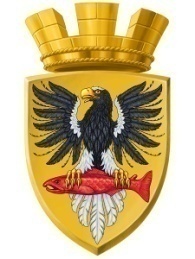                           Р О С С И Й С К А Я   Ф Е Д Е Р А Ц И ЯКАМЧАТСКИЙ КРАЙП О С Т А Н О В Л Е Н И ЕАДМИНИСТРАЦИИ ЕЛИЗОВСКОГО ГОРОДСКОГО ПОСЕЛЕНИЯот     31.   05.   2017					№  548    -п             г. ЕлизовоВо исполнение требований   Градостроительного и Земельного кодексов  Российской Федерации, в соответствии со ст.14 Федерального закона от 06.10.2003 № 131-ФЗ «Об общих принципах организации местного самоуправления в Российской Федерации»,  руководствуясь ст.ст. 7,31 Устава Елизовского городского поселения, Положением о градостроительной деятельности в Елизовском городском поселении, утвержденным  решением Собрания депутатов Елизовского городского поселения от 14.06.2007  № 222, Положением о планировке территории Елизовского городского поселения, утвержденным решением Собрания депутатов Елизовского городского поселения от 14.06.2007 № 223, на основании обращения АО «Международный аэропорт Петропавловск-Камчатский (Елизово)»  ПОСТАНОВЛЯЮ:Внести в постановление администрации Елизовского городского поселения от 10.09.2015 № 635-п «О принятии решения о подготовке проекта планировки и проекта межевания на часть территории в мкр. Аэропорт Елизовского городского поселения в связи со строительством нового аэровокзального комплекса» изменение, изложив в редакции согласно приложению к  настоящему постановлению, за исключением земельного участка с кадастровым номером 41:05:0101006:3716.	2.   Управлению делами администрации Елизовского городского поселения    разместить  настоящее постановление в информационно - телекоммуникационной сети «Интернет» на официальном сайте  администрации Елизовского городского поселения.3.      Контроль за исполнением настоящего постановления возложить на руководителя Управления архитектуры и градостроительства  администрации  Елизовского городского поселения.Глава администрации Елизовскогогородского поселения                                                                      Д.Б. ЩипицынО внесении изменения в постановление администрации Елизовского городского поселения от 10.09.2015 № 635-п «О принятии решения о подготовке проекта планировки и проекта межевания на часть территории в мкр. Аэропорт Елизовского городского поселения в связи со строительством нового аэровокзального комплекса» 